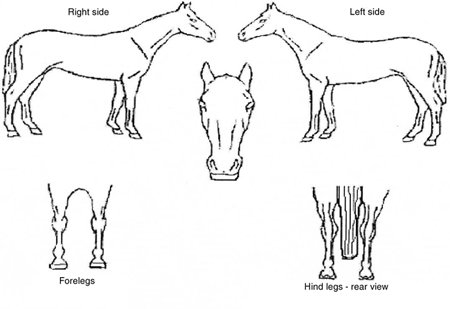 4-Feb-22